Buffalo County Board of CommissionersRegular Commissioners Meeting Agenda– September 5, 2023   Buffalo County Courthouse – Gann Valley, SD1:00pm to 3:30pmCall in Number: 605-778-8501Access Code: 23456Call Meeting to Order Approval of Agenda Approve Meetings (August 3, August 9)Resolution for Adoption of Annual 2024 BudgetPublic Input/MiscHWY Superintendent – Tanner GrohsFuel BidsHWY UpdatesSpeed LimitsSurplus TruckCell Phone reimbursement for HWY 90 Day ReviewOtherDOE/Weed Supervisor – Lee SinkieDOE UpdateWeed and Pest UpdateSBI Safety Award – Bronze LevelDistrict IIIUpdate and issues on Buffalo County PC’sLATCF (Second Round Application)OtherAuditor/ROD – Debra MorrisonHospitalizations for AugustTreasurer/Auditor ReportRegister of Deeds ReportDiscussion on Register of Deeds Other Credit Card for Buffalo County – Quoin BankExecutive Session Approve VouchersUpcoming trainings/conventionsNext Commissioners Meeting (Oct 3, 2023)Adjourn	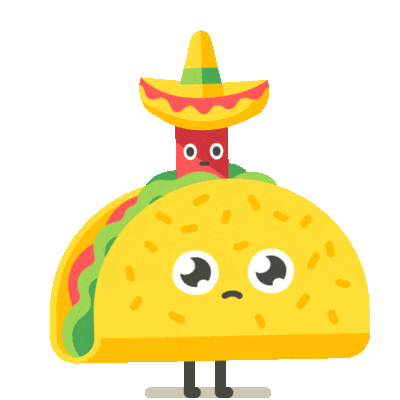 TACOS and SALSA Starting at 12:15pmEveryone Welcome!